Danske Handicaporganisationer – Vesthimmerland
v. formand Leif Holm Nielsen        
Telefon: 51 76 64 61, E-mail: dh-vesthimmerland@handicap.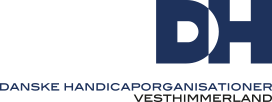 Referat fra  bestyrelsesmøde den 8 septembervalg af dirigent: Hans Jørngodkendelse af referat (godkendt)godkendelse af dagsorden (godkendt)nyt fra formand: har sendt en invitation til kursus i konflikthåndtering til jer alle. Jeg deltager håber der er flere som vil med. Virtuelt formandsmøde. Kæmper for at få gang i DH i Aalborg. Klap job, der er gang i en 4 års beskæftigelsesplan. Er gået på senior pensionnyt fra handicapråd.: møde på tirsdag. 16. punkter, 1 høringssvar ellers orientering og status. Budget opfølgning på sundhedsområdet og handicapområdet. Status på nyt bosted i Aalestrup. Høringssvar på røgfri udearealer. Fokus på sundhed for handicappede. Der skal nedsættes en arbejdsgruppe. Vil gerne om nogle vil byde ind. Handicap prisen: lav nogle indstillinger eller komme med forslag. Orientering om anke strategi. Godkendelse af årshjuløkonomi: givet blomst til 70 års fødselsdag, ellers ikke noget.Folketingsvalg, hvad gør vi der?: lave fælles møde for hele Nordjylland  Må laves i et forum med formændene. Leif arbejder videre på sagen.næste møde: 21. november kl. 16.30eventuelt.: husk kurset som Wilhelm tilbyder. Et spændende kursus som vi ikke må gå glip af.